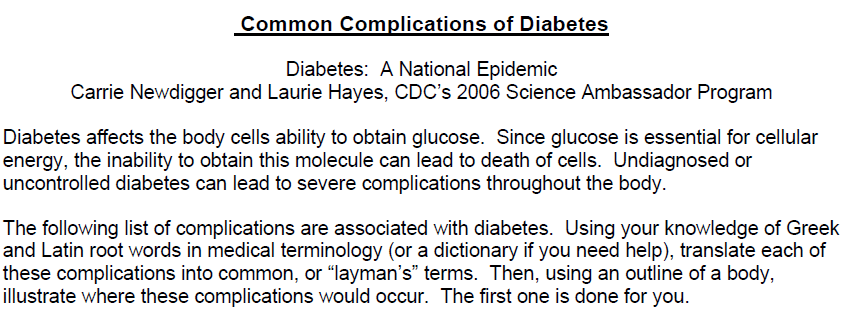 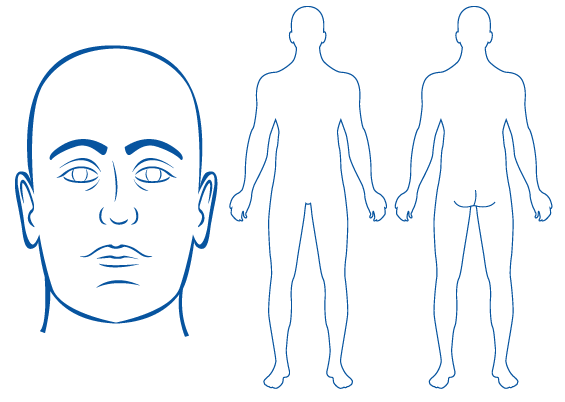 Diabetes ComplicationCommon TermArea Where Complications Might OccurCardiovascular diseaseHeart disease, leading to stroke, heart attackHeart and vesselsGastroparesisHypertensionNephropathyNeuropathyPedal UlcersPeriodontal diseaseRenal diseaseRetinopathyUrologic Problems